Objednací listč. 40/24/7 Předmět objednávky 	Množství	Předpokl. cena Kč 	Celkem (s DPH): 	138 424,00 Kč Popis objednávky:Objednáváme vodohospodářský posudek na přítok extravilánových dešťových vod ve vymezené lokalitě Habeš, Strakonice, přičemž součástí bude studie odtokových poměrů z nezastavěných povodí, včetně stanovení rozvodnic v daném území, výstupem bude zpráva s návrhem k plánované rekonstrukci jednotné stokové sítě atd. - dle cenové nabídky z 06.02.2024. Cena bez DPH činí 114.400,00 Kč, tj. cena včetně DPH činí 138.424,00 Kč. Termín odevzdání: do 3 týdnů od odsouhlasení oběma smluvními stranami.Termín dodání: 20. 3. 2024 Bankovní spojení: ČSOB, a.s., č.ú.: 182050112/0300	IČ: 00251810	DIČ: CZ00251810Upozornění: 	Dodavatel je oprávněn vystavit fakturu až po řádném dokončení a předání díla.	Na faktuře uveďte číslo naší objednávky. Kopii objednávky vraťte s fakturou na adresu: Městský úřad Strakonice, Velké náměstí 2, 386 01 Strakonice, případně na e-mailovou adresu posta@mu-st.cz.Schválil:	Ing. Jana Narovcová	vedoucí odboruSprávce rozpočtu: 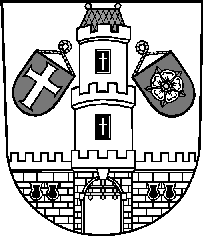 Město StrakoniceMěsto StrakoniceMěstský úřad StrakoniceOdbor majetkovýVelké náměstí 2386 01 StrakoniceVyřizuje:Ing. Oldřich ŠvehlaTelefon:383 700 322E-mail:oldrich.svehla@mu-st.czDatum: 23. 2. 2024Dodavatel:Sweco a.s.Táborská 940140 00  Praha 4IČ: 26475081 , DIČ: CZ26475081Vodohosp.posudek na přítok extravilánových dešťových vod v lokalitě Habeš1138 424,00